KLASA: 302-02/15-01/1UR.BROJ: 2198/31-01-15-4Gračac, 12. kolovoza 2015. godineNa temelju članka 18. stavak 3. Zakona o javnoj nabavi («Narodne novine» 90/11, 83/13, 143/13), Pravilnika o nabavi roba i usluga male vrijednosti („Službeni glasnik Općine Gračac“ br.1/14), Plana javne nabave Općine Gračac („Službeni glasnik Općine Gračac“ br. 1/14, 5/14) i Odluke o početku postupka javne nabave bagatelne vrijednosti  Općinske načelnice, KLASA: UP/I-406-01/15-01/1, UR.BROJ: 2198/31-01-15-3 od 12. kolovoza 2015. godine, Općina Gračac objavljujePOZIVZA DOSTAVU PONUDA ZA IZVOĐENJE RADOVA SANACIJE I MODERNIZACIJE NERAZVRSTANE CESTE KOZARČEVA ULICA  U NASELJU GRAČACPredmet natječaja su usluge provedbe energetskog pregleda javne rasvjete i izrada izvješća o provedenom energetskom pregledu i certificiranje javne rasvjete na području Općine Gračac.Vrijednost usluge je utvrđena Proračunom Općine Gračac za 2015. godinu i Planom javne nabave Općine Gračac za 2015. godinu i iznosi 123.000,00 kn bez PDV-a.Pravo natjecanja imaju sve pravne i fizičke osobe registrirane u Republici Hrvatskoj za obavljanje djelatnosti koja je predmet ovog natječaja.Gospodarski subjekti kojima se upućuje poziv za dostavu ponude su :  CESTE ZADARSKE ŽUPANIJE d.o.o., Franka Lisice 77,  23000 Zadar LAVČEVIĆ ZADAR d.o.o., Novogradiška 10,23000 Zadar CESTE ŠIBENIK d.o.o., Velimira Škorpika 27, 22000 ŠibenikLIKA CESTE d.o.o., Smiljanska 41, 53000 GospićPonude se dostavljaju poštom preporučeno na adresu: OPĆINA GRAČAC, Park sv. Jurja 1, 23 440 Gračac ili osobno na pisarnicu Općine Gračac, svakog radnog dana od 8-14 sati. Na zapečaćenoj omotnici obavezno naznačiti: „Ponuda za postupak nabave 54-2015-EBV- Modernizacija Kozarčeve ceste- ne otvarati“.Razmatrat će se samo ponude pristigle zaključno do 12,00 sati dana 03. rujna 2015. godine.Dokumentacija za nadmetanje koja je sastavni dio ovog Poziva dostupna je na web stranici Općine Gračac www.gracac.hr i u pisarnici Općine Gračac svakog radnog dana ( u razdoblju trajanja natječaja) od 8,00 do 14,00 sati.Kriteriji odabira: valjana ponuda sposobnog ponuditelja s ukupnom najnižom cijenom.Općina Gračac ne snosi nikakve troškove u svezi sa sudjelovanjem ponuditelja u natječaju te zadržava pravo bez obrazloženja prihvatiti ili odbiti svaku ponudu ili poništiti natječaj prije donošenja odluke o odabiru bez ikakve odgovornosti prema ponuditeljima.Otvaranje ponuda obavit će se dana 03.rujna 2015. godine u 12,00 sati u uredu Pročelnice JUO Općine Gračac, Park sv. Jurja 1, 23 440 Gračac.OPĆINA GRAČAC							Povjerenstvo za provedbu natječaja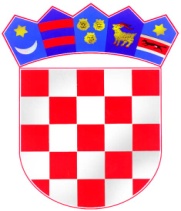 REPUBLIKA HRVATSKAZADARSKA ŽUPANIJAOPĆINA GRAČAC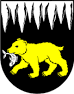 Dokumentacija za nadmetanjeGračac, 12. kolovoza 2015. godineOPĆINSKI NAČELNIKKlasa: 302-02/15-01/1Urbroj: 2198/31-01-15-5Gračac, 12. kolovoza 2015. godineNaručitelj Općina Gračac upućuje Poziv na dostavu ponuda. Sukladno čl. 18., stavku 3 Zakona o javnoj nabavi („Narodne novine“ br. 90/11, 83/13, 143/13) za godišnju procijenjenu vrijednost nabave manju od 200.000,00 (500.000,00) kuna bez PDV-a (tzv. bagatelnu nabavu) Naručitelj nije obavezan provoditi postupke javne nabave propisane Zakonom o javnoj nabavi. Te temeljem Pravilnika o nabavi roba i usluga male vrijednosti („Službeni glasnik Općine Gračac“ br. 1/14) provodi postupak bagatelne nabave 1. OPĆI PODACI- NAZIV JAVNOG NARUČITELJA           OPĆINA GRAČACOIB: 46944306133MB: 02543656Telefon: 023/773-007Telefax: 023/773-004www.gracac.hrOdgovorna osoba naručitelja: Nataša Turbić, prof., Općinska načelnica2. OPIS PREDMETA NABAVE Predmet nabave je: radovi na  sanaciji i modernizaciji kolničke konstrukcije nerazvrstane  ceste Kozarčeva ulica u Gračacu  Opis predmeta nabave: Prema ponudbenom troškovniku.Procijenjena vrijednost nabave: 123.000,00 kuna (bez PDV-a).Planirana vrijednost nabave: 153.750,00 kuna s (PDV-om).3. UVJETI NABAVE Vaša ponuda treba ispunjavati sljedeće uvjete: 3.1. NAČIN IZVRŠENJA: Izvođenje radova modernizacije na području naselja Gračac na         nerazvrstanoj cesti Kozarčeva ulica prema troškovniku i uputama naručitelja3.2. ROK IZVRŠENJA: U roku od 60 dana od potpisa ugovora 3.3. ROK TRAJANJA UGOVORA: od potpisa do 29.02.2016.  3.4. ROK VALJANOSTI PONUDE : 90 dana od dana otvaranja ponuda, 3.5. MJESTO IZVRŠENJA:Kozarčeva ulica,  naselje Gračac, Općina Gračac 3.6. ROK , NAČIN I UVJETI PLAĆANJA: 60 dana od dana ispostave računa, račun se ispostavlja na adresu Naručitelja: Općina Gračac, Park sv. Jurja 1, 23 440 Gračac.3.7. CIJENA PONUDE: u cijenu ponude bez PDV-a uračunavaju se svi troškovi i popusti ponuditelja; cijenu ponude potrebno je prikazati na način da se iskaže sljedećim redosljedom: cijena ponude bez PDV-a, iznos PDV-a, cijena ponude s PDV-om. 4. KRITERIJ ZA ODABIR PONUDE: valjana ponuda s najnižom cijenom sposobnog ponuditelja5. DOKAZI SPOSOBNOSTI PONUDITELJAPonuditelji moraju dokazati pravnu i poslovnu sposobnost, nekažnjavanost u svezi s kaznenim    djelima iz članka 67. stavka 1. točka 1. Zakona o javnoj nabavi, financijsku i gospodarskusposobnost te tehničku i stručnu sposobnost.Sposobnost ponuditelja mora postojati najkasnije u trenutku otvaranja ponude.5.1. Pravna i poslovna sposobnost        Isprava o upisu u poslovni, sudski (trgovački), obrtni ili drugi odgovarajući registar  kojom ponuditelj dokazuje da ima registriranu djelatnost u svezi s predmetom nabave.Izdavatelj dokaza: nadležni trgovački sud, odnosno upravno ili drugo tijelo nadležno za vođenje  obrtnog ili poslovnog registra.Dokaz ne smije biti stariji od 6 mjeseci od dana dostave poziva  na dostavu ponuda i predaje se u izvorniku ili ovjerenoj preslici ili neovjerenoj preslici.5.2.  NekažnjavanostDokaz da za gospodarski subjekt ne postoje okolnosti koje bi bile protivne odredbi članka 67. stavka 1. točke 1. Zakona o javnoj nabavi.Dokaz o nekažnjavanju se dostavlja u obliku izjave, koju daje osoba ovlaštena za zastupanje gospodarskog subjekta za sebe i za gospodarski subjekt (obrazac u  privitku). Dokaz ne smije biti stariji od 30 dana od dana dostave poziva  na dostavu ponuda  i predaje se u izvorniku  ili neovjerenoj preslici.5.3. Financijska i gospodarska sposobnostDokaz da je ponuditelj ispunio obvezu plaćanja svih dospjelih poreznih obveza i  obveza za mirovinsko i zdravstveno osiguranje u obliku potvrde porezne uprave o stanju duga.Dokaz da je ponuditelj ispunio obvezu plaćanja svih dospjelih obveza prema Općini Gračac u obliku potvrde Odsjeka za računovodstvo Općine Gračac o stanju duga.Dokaz ne smije biti stariji od 30 dana  od slanja ovog poziva  i predaje se u izvorniku ili ovjerenoj preslici ili neovjerenoj preslici.Dokument izdan od bankarskih ili drugih financijskih institucija kojim se dokazuje solventnost gospodarskog subjekta ( BON-2 ili SOL-2)  5.4. Tehnička i stručna sposobnost          Popis značajnih radova  izvedenih u posljednje tri godine s potvrdama druge ugovorne strane o uredno ispunjenim ugovorima. Sposobnost se dokazuje s najmanje jednom ili više isporuka istog ili sličnog predmeta nabave u posljednje 3 godine ukupne vrijednosti jednakoj ili većoj vrijednosti ponude s pripadajućim PDV-om. Uz popis potrebno je priložiti najmanje jednu potvrdu o uredno ispunjenim ugovorima.       	Ponuditelj navedenim dokazima dokazuje da je u posljednje tri godine uredno izvršio ugovorene obveze u nabavi predmeta usporedive složenosti, strukture i veličine.Potvrda mora sadržavati slijedeće podatke:- Vrijednost ugovora iskazana sa ili bez PDV-a- Datum i mjesto isporuke robe- Naziv i sjedište ugovornih strana- Navod o uredno ispunjenim ugovorima6. OSTALE ODREDBE : (jamstva, ugovorne kazne, odredbe o pod izvoditeljima,...) 6. 1 Podizvoditelji			Ponuditelj, ukoliko uključuje usluge pod izvoditelja, tada u ponudi mora navesti podatke o dijelu ugovora koji namjerava ustupiti podizvoditeljima te podatke o podizvoditeljima sukladno članku 86. stavak 4. Zakona o javnoj nabavi.Podaci o podizvoditeljima su obvezni sastojci ugovora o javnoj nabavi kao i neposredno plaćanje pod izvoditelju sukladno članku 86. Zakona o javnoj nabavi.Uključivanje podizvoditelja ne utječe na odgovornost ponuditelja za izvršenje ugovora o javnoj nabavi.6. 2. Zajednica ponuditeljaU postupku javne nabave može sudjelovati zajednica ponuditelja odnosno udruženje više gospodarskih subjekata s ciljem dostavljanja zajedničke ponude. Gospodarski subjekti iz zajednice ponuditelja moraju u ponudi pojedinačno dokazati postojanje sposobnosti iz točke 4. Uputa ponuditeljima za izradu ponude  i to: pravnu i poslovnu sposobnost, nekažnjavanost i financijsku sposobnost.  Ponuda zajednice ponuditelja sadrži naziv i sjedište svih gospodarskih subjekata iz zajedničke     ponude, naziv i sjedište nositelja ponude, imena i potrebnu stručnu spremu osoba odgovornih za izvršenje nabave iz zajedničke ponude. Odgovornost ponuditelja iz zajedničke ponude je solidarna. Obveza je zajednice ponuditelja dostaviti izjavu o solidarnoj odgovornosti zajedničkih      ponuditelja. 6.3. Jamstvo za ozbiljnost ponude        Ponuditelj je dužan dostaviti jamstvo za ozbiljnost ponude bjanko zadužnice u iznosu od 15.000,00 kuna ovjerena kod javnog bilježnika. Jamstvo za ozbiljnost ponude mora biti umetnuto u prozirnu, perforiranu, plastičnu košuljicu koja se uvezuje u cjelinu.Jamstvo će naručitelj koristiti u slučaju da ponuditelj odustane od svoje ponude u roku njezine valjanosti, odnosno ne dostavi ili dostavi neistinite ili neodgovarajuće izvornike dokaza sposobnosti zbog čega izostane sklapanje ugovora, odnosno ako prije donošenja odluke o odabiru najpovoljniji ponuditelj ne dostavi izvornik ili ovjerenu presliku svih traženih dokaza sposobnosti.Neiskorišteno jamstvo naručitelj vraća na žiro račun ponuditelja sukladno odredbi članka 77. stavka 5. Zakona o javnoj nabavi.6.4. Jamstvo za uredno ispunjenje ugovora           Odabrani ponuditelj s kojim će biti sklopljen Ugovor je dužan dostaviti jamstvo za uredno ispunjenje ugovora u iznosu od 10 % od vrijednosti ugovora. Predmetno jamstvo služiti će i kao jamstvo za otklanjanje nedostataka u garantnom roku. Navedeno jamstvo odabrani ponuditelj je dužan dostaviti po potpisu Ugovora. s rokom valjanosti trideset (30) dana nakon ispunjenja svih ugovornih obveza i isteka garantnih rokova.    Jamstvo za uredno ispunjenje ugovora o javnoj nabavi podnosi se u obliku garancije banke ili bjanko zadužnice.6.5  Potrebne izjave/prilozi kao obvezni sadržaj ponude 6.5.1.	Izjava ponuditelja o prihvaćanju odredbi dokumentacije za nadmetanje 6.5.2. Ostale izjave u skladu s dokumentacijom za nadmetanjeU slučaju zajedničke ponude izjave podnosi bilo koji član zajednice ponuditelja. Izjave daje osoba ovlaštena za zastupanje gospodarskog subjekta. Podnose se u izvorniku ili ovjerenoj preslici7. SASTAVNI DIJELOVI PONUDE Ponuda treba sadržavati: - Ponudbeni list (ispunjen i potpisan od strane ponuditelja) - Troškovnik (ispunjen i potpisan od strane ponuditelja) - Dokazi (traženi dokumenti) - Jamstva  8. NAČIN DOSTAVE PONUDE Ponuda se dostavlja na Ponudbenom listu i Troškovniku iz dijela II. ovog Poziva, a koje je potrebno dostaviti ispunjene i potpisane od strane ovlaštene osobe ponuditelja. Naručitelj neće prihvatiti ponudu koja ne ispunjava uvjete i zahtjeve vezane uz predmet nabave iz ovog Poziva.  Molimo da Vašu ponudu dostavite: - ROK ZA DOSTAVU PONUDE: Rok za dostavu ponude je  03. 09. 2015. godine do 12,00 sati bez obzira na način dostave. - NAČIN DOSTAVE PONUDE:  Ponuda se dostavlja  u pisanom obliku, u zatvorenoj omotnici s nazivom i adresom naručitelja, nazivom i adresom ponuditelja. Na ponudu ponuditelj obvezno upisuje naznaku „Ponuda za postupak nabave 54-2015-EBV - Modernizacija Kozarčeve ceste- ne otvarati“.Ponuda se dostavlja poštom preporučeno ili neposredno u pisarnicu Općine Gračac na adresu: Općina Gračac, Park sv. Jurja 1, 23 440 Gračac   Na zahtjev ponuditelja naručitelj će izdati potvrdu o zaprimanju ponude.Ponuda pristigla nakon isteka roka za dostavu ponuda ne otvara se i obilježava sa kao zakašnjelo pristigla ponuda. Zakašnjelo pristigla ponuda se odmah vraća gospodarskom subjektu koji ju je dostavio. Mjesto, vrijeme i datum otvaranje ponuda te način otvaranja ponuda: Povjerenstvo za provedbu postupka bagatelne nabave provest će postupak otvaranja 03.09.2015. godine u uredu Pročelnice JUO Općine Gračac, a pregleda i  ocjene pristiglih ponuda  u roku od 5 dana od isteka roka za dostavu ponuda. 9. OSTALO Obavijesti u vezi predmeta nabave:  Svjetlana Valjin, Pomoćnica pročelnice Jedinstvenog upravnog odjela Općine Gračac, tel: 023-773007, fax:023-773004, svjetlana.valjin@gracac.hrObavijesti o rezultatima: Pisanu obavijest o rezultatima nabave Naručitelj će dostaviti ponuditelju u roku od  30 dana od dana isteka roka za dostavu ponuda.  							           NAČELNICA   							       Nataša Turbić, prof.PONUDBENI LIST Predmet nabave: Modernizacija kolničke konstrukcije nerazvrstane  ceste Kozarčeva ulica u Gračacu  Naručitelj: Općina Gračac, Park sv. Jurja 1, 23440 Gračac Odgovorna osoba Naručitelja: Nataša Turbić, prof., Općinska načelnicaNaziv ponuditelja:______________________________________________________ Adresa (poslovno sjedište):_______________________________________________ OIB:_________________________________________________________________ Poslovni (žiro račun):___________________________________________________ Broj računa (IBAN):____________________________________________________ BIC (SWIFT) i/ili naziv poslovne banke____________________________________ Ponuditelj je u sustavu PDV-a (zaokružiti): DA NE_________________________ Adresa za dostavu pošte:_________________________________________________ E-pošta:______________________________________________________________ Kontakt osoba:_________________________________________________________ Tel:__________________________________________________________________ Faks:________________________________________________________________ PONUDA Broj ponude:__________________________________________________________ Datum ponude:________________________________________________________ Cijena ponude bez PDV-a:_______________________________________________ Iznos PDV-a:__________________________________________________________ Cijena ponude s PDV-om:________________________________________________  ______________________________          (ime i prezime ovlaštene osobe  ponuditelja, potpis i ovjera)  OBRAZAC IZJAVE O NEKAŽNJAVANJU I Z J A V AKoju dajem ja ___________________________________________________________, _________________________________________________________________________ (ime i prezime, adresa/prebivalište, broj osobne iskaznice, MB/ OIB) kao osoba ovlaštena za zastupanje gospodarskog subjekta/ponuditelja _________________________________________________________________________ (naziv i sjedište gospodarskog subjekta/ponuditelja) za sebe i za gospodarski subjekt da nema okolnosti koje bi bile protivne odredbi članka 67. stavka 1. točke 1. Zakona o javnoj nabavi (NN 90/11 i 83/13), da mi NIJE izrečena pravomoćna osuđujuća presuda za bilo koje od sljedećih kaznenih djela odnosno za odgovarajuća kaznena djela prema propisima države sjedišta gospodarskog subjekta ili države čiji sam državljanin; a) prijevara (članak 236.), prijevara u gospodarskom poslovanju (članak 247.), primanje mita u gospodarskom poslovanju (članak 252.) davanje mita u gospodarskom poslovanju (članak 253.), zlouporaba u postupku javne nabave (članak 254.), utaja poreza ili carine (članak 256.), subvencijska prijevara (članak 258.), pranje novca (članak 265.), zlouporaba položaja i ovlasti (članak 291.), nezakonito pogodovanje (članak 292.), primanje mita (članak 293.), davanje mita (članak 294.), trgovanje utjecajem (članak 295.), davanje mita za trgovanje utjecajem (članak 296.), zločinačko udruženje (članak 328.) i počinjenje kaznenog djela u sastavu zločinačkog udružena (članak 329.) iz Kaznenog zakona, b) prijevara (članak 224.), pranje novca (članak 279.), prijevara u gospodarskom poslovanju (članak 293.) primanje mita u gospodarskom poslovanju (članak 294.a), davanje mita u gospodarskom poslovanju (članak 294.b), udruživanje za počinjenje kaznenih djela (članak 333.), zlouporaba položaja i ovlasti (članak 337.), zlouporaba obavljanja dužnosti državne vlasti (članak 338.), protuzakonito posredovanje (članak 343.), primanje mita (članak 347.), i davanje mita (članak 348.) iz Kaznenog zakona („Narodne novine“ br. 110/97, 27/98, 50/00, 129/00, 51/01, 111/03, 190/03, 105/04, 84/05, 71/06, 110/07, 152/08, 57/11, 77/11 i 143/12), U ________________, __________ 2015. godine.      ZA PONUDITELJA:     (Ime i prezime čitko , potpis  i pečat)   TEHNIČKA SPECIFIKACIJA PREDMETA NABAVE - TROŠKOVNIK  NADMETANJE –OPĆINA GRAČAC Modernizacija Kozarčeve cesteUKUPNO VRIJEDNOST RADOVA UKUPNO  PDV 25 %SVEUKUPNO s PDV-om 25 % OSNOVNI UVJET: RAZMATRAT ĆE SE SAMO PONUDE ZA CIJELOKUPAN PREDMET NABAVEMJESTO ISPORUKE RADOVA : Kozarčeva ulica, naselje Gračac, Općina GračacROK ISPORUKE: u roku od 60 dana od sklapanja ugovora Dana________________ 2015. godinePonuditelj:____________________________